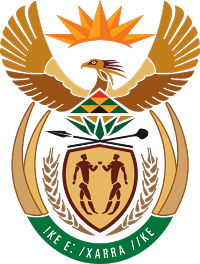 MINISTRY FOR COOPERATIVE GOVERNANCE AND TRADITIONAL AFFAIRSREPUBLIC OF SOUTH AFRICANATIONAL ASSEMBLYQUESTION FOR WRITTEN REPLYQUESTION NUMBER 1315 / 20191315.	Ms H Ismail (DA) to ask the Minister of Cooperative Governance and Traditional Affairs:(1)	With regard to grants provided to the City of Ekurhuleni Municipality by the Government, what number of grants have been returned because they were not spent in the past five financial years;(2)	what are the details of each grant amount that was not utilised;(3)	whether there were any reasons provided for the nonutilisation of the grants; if not, why not; if so, what are the details of the reasons?		NW2527EREPLY:The information requested by the Honourable Member is not readily available in the Department. The information will be submitted to the Honourable Member as soon as it is availableThank you